FÖREDRAGNINGSLISTA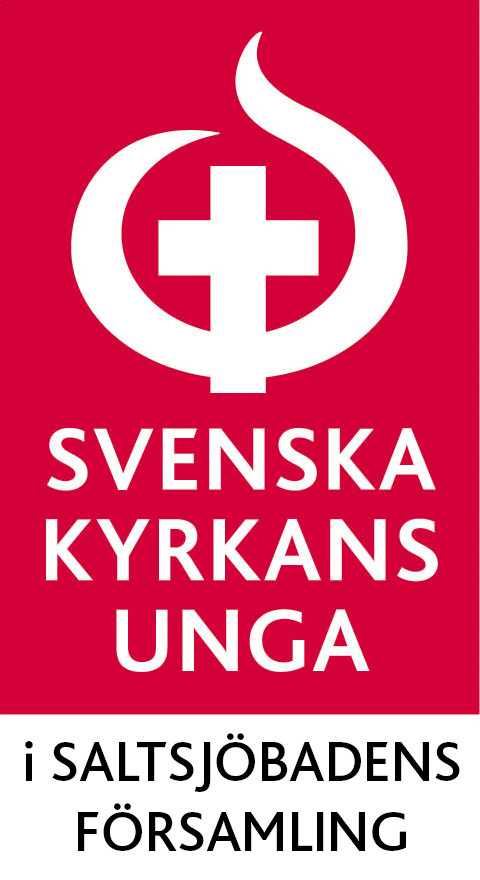 §1 Mötets öppnande§2 Mötets behöriga utlysande§3 Val av mötesordförande och mötessekreterare§4 Val av justeringsperson och rösträknare§5 Justering av röstlängd§6 Fastställande av föredragningslistan§7 Verksamhetsberättelse§8 Lokalavdelningens ekonomi fram till årsmötet§9 Bokslut och revisionsberättelse
§10 Ansvarsfrihet
§11 Propositioner
§12 Motioner§13 Verksamhetsplan§14 Beslut om budget§15 Val av två kontaktpersoner§16 Registeransvarig§17 Medlemsmöten§18 Val av ordförande§19 Val av styrelseledamöter
§20 Lokalavdelningens ekonomi fram till nästa årsmöte§21 Val av kassör§22 Val av firmatecknare
§23 Val av revisor och ersättare§24 Val av valberedning§25 Val av ombud och ersättare till distriktsårsmötet§26 Val av ombud och ersättare till Stora årsmötet§27 Övriga frågor§28 Mötets avslutande